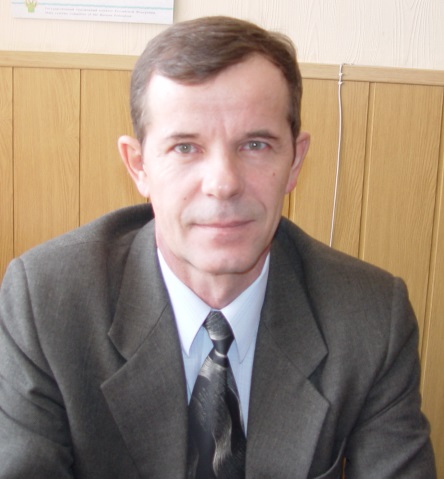 Основные сведения о научном руководителеФамилия БарышокИмя ВикторОтчество ПетровичСтруктурное подразделение: Кафедра химической технологииДолжность  профессорУченая степень д.х.н.Ученое звание  профессорОбласть научных интересов, тематика собственного диссертационного исследованияОрганические комплексы металлов. Диссертация: Силатраны и их аналоги.Диссертации, защищенные под руководством научного руководителяПреподаваемые дисциплины Основные публикации (за последние 5 лет) 1.Барышок В.П., Ле Н.Т.З. Взаимодействие гидрата 1-герматранола с D-винной кислотой в воде.  Бутлеровские сообщения. 2015. Т.42. №4. С.100-103.		 2.Барышок В.П., Ле Н.Т.З.Взаимодействие гидрата 1-герматранола с карбоновыми кислотами. Журнал общей химии, 2015. Т. 85. Вып. 12. С. 2016-2021.3. Lazareva N.F., Baryshok V.P., Lazarev I.M. Silicon-containing analogs of camptothecin as anticancer agents.  Arch Pharm Chem Life Sci. 2018;351:e1700297. https://doi.org/10.1002/ardp.201700297			Участие в конференциях, семинарах (за последние 5 лет)Усынина Д.А., Каргапольцева О.Н., Le Nhat Thuy Giang, Барышок В.П. Реакция 1-этоксисилатрана с триметилсилиловыми эфирами карбоновых кислот..	Всероссийская  научно-практическая  конференция  с международным участием «Перспективы развития технологии переработки          углеводородных и минеральных ресурсов» 26-27 апреля 2018 года, с. 175-176.Кудисов В.С., Барышок В.П. О регулировании свойств нестадартного масла моторного для автотракторных дизелей М-10ДМ. Всероссийская  научно-практическая  конференция  с международным участием «Перспективы развития технологии переработки   углеводородных и минеральных ресурсов» 26-27 апреля 2018 года, с. 191-192.Ле Н.Т.З., Каргапольцева О.Н., Усынина Д.А., Барышок В.П. Реакция 1-хлорсилатрана с карбоновыми кислотами. III Международн. конф. «Современные решения научных и производственных задач в химии и нефтехимии» Сб. материалов международн. конф. Казань, май 2018г. РИЦ «Школа» с.144-147.			Научные проектыДругая информация (по желанию): Общественная деятельность (членство в диссертационных советах, редакционных советах, ученых советах, научно-технических и пр.)Грамоты, благодарности, наградыОтличник изобретательства и рационализации, Почетное звание: изобретатель СССРПовышение квалификации2003 - по программе «Новые информационные технологии и организация учебного процесса» при МРЦПК ИрГТУ.2006   - по дистанционному обучению при МРЦПК ИрГТУ2017 – по программе Новые тенденции и инновации в химической технологии и подготовке кадров для нефтехимии, НПЦ «ПАНХИМТЕХ» ФГБОУ ВО «Казанский национальный исследовательский технологический университет».Тема диссертацииНаучная специальностьУченая степеньГод защитыСинтез и превращения новых типов кремнийсодержащих производных алканкарбоновых кислот02.00.08  Химия элементоорганических соединенийКандидат химических  наук1986Новые аминопроизводные алкилалкокси-, алкилфторсиланов и силатранов02.00.08  Химия элементоорганических соединенийКандидат химических  наук1994Кремнийорганические циклические эфиры бис- и трис(2-гидроксиалкил)аминов02.00.08  Химия элементоорганических соединенийКандидат химических  наук1995Ge-карбоксилирование 1-герматранола02.00.08  Химия элементоорганических соединенийКандидат химических  наук2014Наименование дисциплиныОбщая химическая технология, Химические реакторы, Теория химико-технологических процессов органического синтеза№п/пНаименование проекта, гранта, контрактаГодСтатус участникапроекта1Персональный грант Международного научного фонда (ISF)1992Отв. исполнитель2Грант РФФИ: «(Поли)гетероатомные аналоги карба-, сила- и фосфатранов с необычными клеточными каркасами»1998-1999 3Грант РФФИ: «Исследование механизмов транспорта и отложения кремнезема диатомовыми водорослями методами молекулярной биологии»2001-20024Грант РФФИ: «1-Амино- и 1-меркаптосилатраны и их ониевые производные» 2002-20045Государственный контракт Минобразования и науки № 16.740.11.0504 «Нанотехнологии и наноматериалы»2011-20136Государственное задание Министерства образования и науки «Наноматериалы на основе алкенилхлоридов: молекулярный дизайн, фундаментальные и прикладные свойства»2012– 20147Государственное задание Министерства образования и науки «Сополимеры 2,3-дихлорпропена-1 ― универсальная основа для формирования новых функциональных материалов, и гибридных нанокомпозитов» 2017– 2019